Afghánistán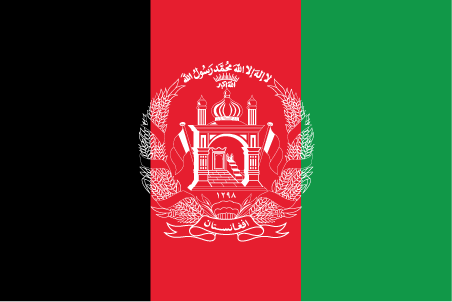 Hl.město: __________Obyvatelstvo: 36,6 milionůPovrchNachází se na jihu mezi ________ a Pákistánem na severu hraničí s Tádžikistánem, Turkmenistán, Uzbekistán a________.Vysoké hory a planiny.Na pěstování plodin lze využívat jen menší část země. Převládají___________.HospodářstvíVelmi zaostalá stát, který poznamenaly války.Zemědělství:_____________Pěstování:________,  ovoce a ořechy, pšenice, bavlnaChov: ovce, kozyPrůmysl: výroba ručně tkaných koberců, textilní průmysl zpracování ___________a ___________Zásoby: měď, uhlí Historie18.století vznik emirátu. __________1979 –1989 Sovětská invazeAfghánistán moderní historie aktivita film (od 18:50)1)Bojovníci proti sovětské okupaci se nazývají?a) gurkové b) asasíni c) mudžahedíni2)Která americká organizace začala podporovat protisovětské povstalce? a) CIA b) FBI c) SEALS3)Jaké střely na sestřelování sovětských vrtulníků a letadel Afghánci od USA dostali?a) Scud b) Vzduch vzduch c) Stinger4)V roce 1996 ovládlo zemi hnutí?a)Al-Kájda b)Taliban c) an-Nusra5)Napiš jméno teroristy, který bojoval v Afghánistánu a v roce 2001 byla za jeho ukrývání podniknuta invaze ze strany USA.______________________________